КОНКУРСНОЕ ЗАДАНИЕпо компетенции «Преподавание в младших классах»(R21 Elementary School Teaching) Конкурсное задание включает в себя следующие разделы: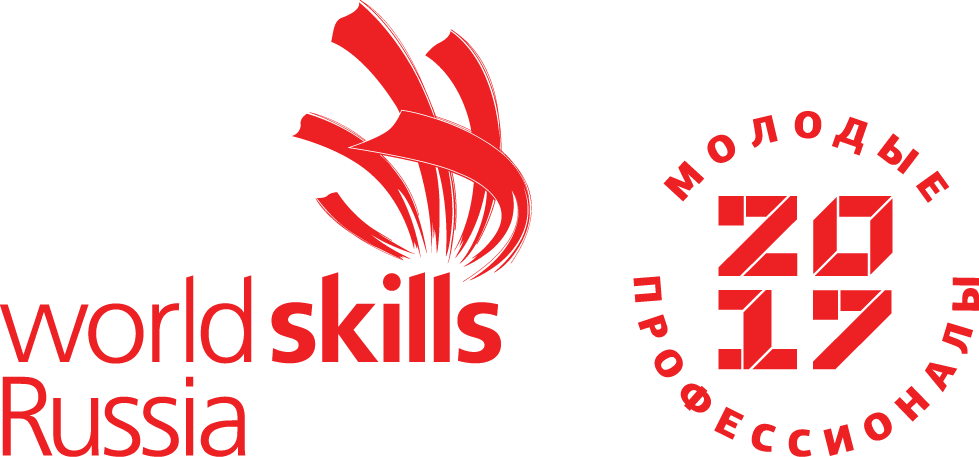 Формы участия в конкурсеЗадание для конкурсаМодули задания и необходимое времяКритерии оценкиКоличество часов на выполнение задания: 15 ч. 05 мин.1. ФОРМЫ УЧАСТИЯ В КОНКУРСЕИндивидуальный конкурс.2. ЗАДАНИЕ ДЛЯ КОНКУРСАСодержанием конкурсного задания является организация урочной, внеурочной и воспитательной деятельности, создание условий для развития детей посредством активного взаимодействия с участниками образовательного процесса (обучающимися, семьей обучающегося, коллегами). Участники соревнований выполняют конкурсное задание по следующим модулям: общекультурное развитие, общепрофессиональное развитие, взаимодействие с родителями и сотрудниками образовательного учреждения, саморазвитие и самообразование. Конкурс включает в себя подготовку и проведение фрагмента урока (этап открытия нового знания) в начальных классах по одному из учебных предметов; разработку и демонстрацию уровневых учебных заданий, обеспечивающих усвоение конкретной темы по одному из учебных предметов; организацию проектной деятельности обучающихся на внеурочных занятиях с использованием инерактивного оборудования; подготовку и проведение обучающего интерактива по заданной теме; подготовку и размещение материала для персонального сайта учителя.Актуальное конкурсное задание (с внесением 30% изменений) и окончательные аспекты критериев оценки уточняются экспертами чемпионата. Оценка производится как в отношении работы модулей, так и в отношении процесса выполнения конкурсной работы. Если участник конкурса не выполняет требования техники безопасности, подвергает опасности себя или других конкурсантов, такой участник может быть отстранен от конкурса.Модули и время сведены в таблице 1 Таблица 1Конкурсное заданиеМодуль A. Подготовка и проведение фрагмента урока (этап открытия нового знания) в начальных классах по одному из учебных предметов с использованием интерактивного оборудованияA1. Разработка технологической карты фрагмента урокаЦель: продемонстрировать умение разрабатывать технологическую карту фрагмента урока Описание объекта: технологическая карта фрагмента урока (этап открытия нового знания) с использованием интерактивного оборудования.Лимит времени на выполнение задания: 1 часа 30 мин (участник использует материалы, указанные в инфраструктурном листе)Задание:Определить цель и задачи фрагмента урокаОпределить этапы фрагмента урока, соответствующие им задачи и планируемые результаты Разработать структуру и ход фрагмента урока Определить содержание фрагмента урока, методы и формы организации деятельности обучающихся.Определить иные дидактические средства и интерактивное оборудованиеВнести данные в технологическую карту фрагмента урока (см. Приложение 1)Распечатать технологическую карту и предоставить ее экспертамПримечание: Технологическая карта фрагмента урока разрабатывается без использования материалов сети Интернет.А2. Проведение фрагмента урока (этап открытия нового знания) в начальных классах по одному из учебных предметов с использованием интерактивного оборудованияЦель: продемонстрировать умение провести фрагмент урока в соответствии с разработанной технологической картой с применением современных образовательных и информационно-коммуникационных технологий.Описание объекта: демонстрация фрагмента урока (этап открытия нового знания) с использованием интерактивного оборудования.Лимит времени на выполнение задания: 1 час 30 мин (участник использует материалы, указанные в инфраструктурном листе)Лимит времени на представление задания: 15 минутКонтингент: волонтеры (6 человек) Задание:I.	Подготовка к демонстрации фрагмента урока (этап открытия нового знания) с использованием интерактивного оборудованияПодготовить для использования материалы и интерактивное оборудование, необходимые для деятельности педагогаПодготовить для использования оборудование, необходимое для организации деятельности обучающихсяII.	Демонстрация фрагмента урока (этап открытия нового знания) с использованием интерактивного оборудованияПродемонстрировать фрагмент урока в соответствии с разработанной технологической картойПродемонстрировать элементы современных образовательных технологий и владение интерактивным оборудованием на различных этапах фрагмента урока (мотивационный, постановка учебной задачи, учебное действие, действия контроля, самоконтроля, оценки и самооценки). Примечание: При проведении фрагмента урока необходимо продемонстрировать использование не менее двух видов интерактивного оборудования, указанного в инфраструктурном листе. Фрагмент урока может быть проведен в условиях реализации дистанционного обучения младших школьников в формате видеоконференции.Модуль В. Разработка и демонстрация уровневых учебных заданийЦель: продемонстрировать умение конструировать учебные задания по определенной теме в соответствии с уровнями усвоения знаний: узнавание, воспроизведение, понимание, применение. Описание объекта: учебные задания Лимит времени на выполнение задания: 2 часа Лимит времени на представление задания: 10 минут (участник использует программное обеспечение, указанное в инфраструктурном листе)Задание:Определить цель заданий для каждого уровня усвоения знаний.Определить содержание учебных заданий для каждого уровня усвоения знаний.Подготовить в виде текста задания, методические комментарии к ним и предполагаемые ответы обучающихся. Внести данные в таблицу (см. Приложение 2)Подготовить сопровождение выступления (презентация)Подготовить оборудование, необходимое для выступления.Модуль С. Организация проектной деятельности обучающихся на внеурочных занятиях с использованием интерактивного оборудованияС1. Разработка дорожной карты организации внеурочной  проектной деятельности.Цель: продемонстрировать умение организовать внеурочную проектную деятельность обучающихся. Описание объекта: дорожная карта организации внеурочной  проектной деятельности, связанной с образовательной областью. Лимит времени на выполнение задания: 2 часа (участник использует материалы и оборудование, указанные в инфраструктурном листе).Лимит времени на представление задания: -Контингент: -Задание:1.	Определить тему проекта в рамках обозначенного раздела (темы) учебного предмета 2.	Определить и сформулировать объект, цель и продукт проекта.  3.	Определить этапы организации работы обучающихся над проектом с подробным указанием содержания деятельности.4.	Определить предполагаемый продукт проекта на каждом этапе. 5.	Внести данные в дорожную карту организации проекта (см. Приложение 3)С2.	Подготовка и демонстрация  исследовательского этапа проекта на внеурочном занятииЦель: продемонстрировать умение организовать исследовательский этап проекта во время внеурочных занятий в начальной школе.Описание объекта: демонстрация исследовательского этапа проекта во время фрагмента внеурочного занятия.Лимит времени на выполнение задания: 1 час 30 мин (участник использует материалы и оборудование, указанные в инфраструктурном листе).Лимит времени на представление задания: 15 минут.Контингент: волонтеры от 2 до 6 человек (с возможностью выбора количества обучающихся).Задание:Подготовка к демонстрации  исследовательского этапа проекта на внеурочном занятииОпределить цель и задачи исследования в рамках проектаРазработать план организации исследовательской деятельности обучающихся на внеурочном занятии в соответствии с дорожной картой проектаОпределить содержание исследовательской деятельности обучающихся в рамках дорожной карты проекта Подобрать материалы и оборудование, необходимые для организации и проведения исследовательской деятельности обучающихсяДемонстрация исследовательского этапа проекта на внеурочном занятии Продемонстрировать умение организовать исследовательскую деятельность: формулировка проблемы и цели исследования с обучающимися,  составление плана исследования, проведение практической части исследования, подведение итогов и определение перспектив. Продемонстрировать владение интерактивным (или лабораторным) оборудованием. Примечание: Исследовательский этап проекта на внеурочном занятии может быть проведен в условиях реализации дистанционного обучения младших школьников в формате видеоконференции.Модуль  D.  Подготовка и проведение обучающего интерактива для родителей по заданной темеЦель: продемонстрировать умение организовать интерактивное взаимодействие в ходе мастер-класса.Описание объекта: интерактивЛимит времени на выполнение задания: 1 часа 30 минут (участник использует материалы, указанные в инфраструктурном листе)Лимит времени на представление задания: 15 минут Контингент: волонтеры (6 человек) Задание: I.	Подготовка к проведению обучающего интерактива по заданной теме. 1.	Определить цель и задачи интерактивного взаимодействия.2.	Осуществить подбор интерактива3.	Определить содержание и форму проведения интерактива4.	Подготовить материалы и оборудование.II.	Проведение обучающего интерактива по заданной теме.1.	Продемонстрировать умение организовать и провести интерактивное обсуждение в рамках заданной темы.2.	Продемонстрировать умение организовать продуктивное сотрудничество участников интерактива.3.	Продемонстрировать умение осуществлять рефлексивный анализ.Примечание: Интерактив может быть проведен в формате видеоконференции.Модуль E. Подготовка и размещение материала для персонального сайта учителя. Цель: продемонстрировать умение работать с персональным сайтом учителя Описание объекта: презентация сайта Лимит времени на выполнение задания: 3 час Лимит времени на представление задания: 10 минутЗадание:1.	Подобрать материал для сайта по заданной теме2.	Определить структурные компоненты размещаемого материала3.	Определить содержание каждого структурного компонента4.	Подобрать дизайн оформления подготовленного материала5.	 Подготовить выступление. 6.	Сообщить экспертам о завершении работы и готовности выполнить конкурсное задание.4. Критерии оценкиВ данном разделе определены критерии оценки и количество начисляемых баллов (таблица 2). Общее количество баллов задания/модуля по всем критериям оценки составляет 100.Таблица 2Приложение 1.ТЕХНОЛОГИЧЕСКАЯ КАРТА ФРАГМЕНТА УРОКАФ.И.О. участника__________________________________________________Тема урока___________________________________________________________Класс_____________Цель фрагмента урока_____________________________________________________ХАРАКТЕРИСТИКА ЭТАПОВ УРОКАПриложение 2.Разработка уровневых учебных заданийФИО участника_____________________Класс ______________________________Предмет ________________________________Тема __________________________________________________________________Примечание 3.Дорожная карты организации внеурочной проектной деятельностиФИО участника_____________________Класс ______________________________Предмет ________________________________Тема __________________________________________________________________Тема проекта __________________________________________________________Исследуемый объект ___________________________________________________Цель проекта __________________________________________________________Продукт проекта _______________________________________________________Планируемые результаты (предметные, метапредметные, личностные) _________________________________________________________________________№ п/пНаименование модуляВремя на задание1Модуль А. Подготовка и проведение фрагмента урока (этап открытия нового знания) в начальных классах по одному из учебных предметов с использованием интерактивного оборудования1A1. Разработка технологической карты фрагмента урокаПодготовка - 1 час 30 мин1А2. Проведение фрагмента урока (этап открытия нового знания) в начальных классах по одному из учебных предметов с использованием интерактивного оборудованияПодготовка - 1 час 30 минДемонстрация - 15 мин2Модуль В. Разработка и демонстрация уровневых учебных заданий, обеспечивающих усвоение конкретной темы  по одному из учебных предметов.Подготовка - 2 часаДемонстрация - 10 мин3Модуль С. Организация проектной деятельности обучающихся на внеурочных занятиях с использованием инерактивного оборудования.С1. Разработка дорожной карты организации внеурочной  проектной деятельности.Подготовка - 2 часа С2.	Подготовка и демонстрация  исследовательского этапа проекта на внеурочном занятииПодготовка - 1 час 30  Демонстрация - 15 мин 4Модуль D.  Подготовка и проведение обучающего интерактива для родителей по заданной темеПодготовка – 2 часа 30минДемонстрация - 15 мин5Модуль E. Подготовка и размещение материала для персонального сайта учителяПодготовка - 3 часа Демонстрация - 10 минКрКритерииКрКритерииБаллыБаллыБаллыМодулиМнение судейИзмеримаяВсего1Модуль А. Подготовка и проведение фрагмента урока (этап открытия нового знания) в начальных классах по одному из учебных предметов с использованием интерактивного оборудования723301A1. Разработка технологической карты фрагмента урока-12121А2. Проведение фрагмента урока (этап открытия нового знания) в начальных классах по одному из учебных предметов с использованием интерактивного оборудования711182Модуль В. Разработка и демонстрация уровневых учебных заданий, обеспечивающих усвоение конкретной темы  по одному из учебных предметов.37103Модуль С. Организация проектной деятельности обучающихся на внеурочных занятиях с использованием интерактивного оборудования.624 303С1. Разработка дорожной карты организации внеурочной проектной деятельности.-10103С2.	Подготовка и демонстрация  исследовательского этапа проекта на внеурочном занятии614204Модуль: D.  Подготовка и проведение обучающего интерактива для родителей по заданной теме812205Модуль E. Подготовка и размещение материала для персонального сайта учителя.3710Всего2773100Задачи фрагмента урока:Задачи фрагмента урока:ДидактическиеРазвивающиеВоспитательныеЭтап фрагмента урокаОбразовательная задача этапа урокаМетоды и приемы работыДеятельность учителяДеятельностьобучающихсяФорма организации учебной деятельности (Ф-фронтальная, И-индивидуальная, П-парная, Г-групповая)Дидактические средства,интерактивное оборудованиеФормы контроля, взаимоконтроля и самоконтроляПланируемые результатыПланируемые результатыПланируемые результатыЭтап фрагмента урокаОбразовательная задача этапа урокаМетоды и приемы работыДеятельность учителяДеятельностьобучающихсяФорма организации учебной деятельности (Ф-фронтальная, И-индивидуальная, П-парная, Г-групповая)Дидактические средства,интерактивное оборудованиеФормы контроля, взаимоконтроля и самоконтроляПредметныеМетапредметные(П-познавательные, Р - регулятивные, К - коммуникативные)ЛичностныеТип заданияЦель заданияФормулировка заданияМетодические комментарии (в том числе критерии оценивания)Предполагаемые ответы детейПримечание (при необходимости)Узнавание Воспроизведение Понимание Применение в знакомых условияхПрименение в новых условияхЭтапДеятельность учителяДеятельность обучающихсяПродукт 